ПОЯСНЮВАЛЬНА ЗАПИСКА№ ПЗН-4189-2 від 05.12.2019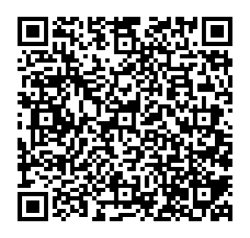 до проекту рішення Київської міської ради: 
Про погодження проекту землеустрою щодо встановлення (зміни) меж міста КиєваЮридична особа:Клопотання	від 26.11.2019 № 555555555Відомості про земельну ділянкуМісце розташування (адреса)     місто Київ Площа	                  85351,0849 гаОбґрунтування прийняття рішенняПрийняття розробленого проекту рішення дозволить створити повноцінне життєве середовище та створення сприятливих умов територіального розвитку міста Києва, забезпечить ефективне використання його потенціалу із збереженням природних ландшафтів та історико-культурної цінності, з урахуванням інтересів власників земельних ділянок, землекористувачів, у тому числі орендарів, і затвердження містобудівної документації.Мета прийняття рішення.Метою прийняття рішення є погодження проекту землеустрою щодо встановлення (зміни) меж міста Києва.Особливі характеристики ділянки.Стан нормативно-правової бази у даній сфері правового регулювання.Земельний кодекс України, Закони України «Про землеустрій», «Про місцеве самоврядування», «Про столицю України - місто-герой Київ».Рішення Київської міської ради », від 04 грудня 2018 року № 229/6280 «Про затвердження Міської цільової програми використання та охорони земель міста Києва на 2019 - 2021 роки», від 06 липня 2017 року № 772/2934 «Про розроблення проекту землеустрою щодо встановлення та зміни меж міста Києва».Фінансово-економічне обґрунтування.Реалізація рішення не потребує додаткових витрат міського бюджету.Прогноз соціально-економічних та інших наслідків прийняття рішення.Наслідками прийняття розробленого проекту рішення стане:- розширення меж та збільшення території міста Києва на 2771,1415 гектара.Доповідач: директор Департаменту земельних ресурсів Петро ОЛЕНИЧДиректор Департаменту земельних ресурсів                                                                                   Петро ОЛЕНИЧНазваКиївська міська радаПерелік засновників(учасників)*за даними Єдиного державного реєстру юридичних осіб, фізичних осіб-підприємців та громадських формуваньТериторіальна громада міста КиєваКінцевий бенефіціарнийвласник (контролер)*за даними Єдиного державного реєстру  юридичних осіб, фізичних осіб-підприємців та громадських формуваньТериторіальна громада міста КиєваІнформація щодо наявності Генплану:Затверджено рішенням Київської міської ради від 28 березня 2002 року № 370/1804 «Про затвердження Генерального плану міста Києва та проекту планування його приміської зони на період до 2020 року».Інші особливості:Підставою розроблення проекту землеустрою щодо встановлення (зміни) меж міста Києва є рішення Київської міської ради від 06 липня 2017 року № 772/2934 «Про розроблення проекту землеустрою щодо встановлення та зміни меж міста Києва».Розширення території міста Києва є нагальною необхідністю для розвитку та забезпечення життєдіяльності міста у тому числі створення зелених зон, передбачених Генеральним планом міста Києва.Відповідно до Указу Президії Верховної Ради УРСР від 24 червня 1957 року території міста Києва збільшено на 7133 гектара. Зокрема у міську смугу включено села Пирогів і Чапаєвку Києво-Святошинського району, селище Дніпровського пароплавства (острів Жуківка) і Феофанію, зону дачних поселень в урочищі Конча-Заспа, частину лісів (зелена зона) Хотівського та Трипільського лісництва. Указом Президії Верховної Ради Української РСР від 02 лютого 1966 року в межі міста Києва включено селище міського типу Біличі Ірпінської міськради Київської області. Указом Президії Верховної Ради Української РСР від 30 серпня                     1971 року № 115-VIII включено село Микільську Борщагівку Києво-Святошинського району Київської області разом з земельною площею в кількості 450 гектара.Указом Президії Верховної Ради Української РСР від 26 серпня                      1988 року № 6486-XI включено в межі міста Києва села Жуляни Києво-Святошинського району, Троєщину Броварського та селище міського типу Бортничі Бориспільського районів Київської області разом з прилеглими землями загальною площею 3440 гектара.Указом Президії Верховної Ради Української РСР від 02 жовтня                  1989 року №8199-XI включено в межі міста Києва селище міського типу Осокорки Харківського району міста Києва.Починаючи з 02 жовтня 1989 року і до цього часу межі міста Києва не змінювались. Під час виконання підготовчих робіт по розробці проекту землеустрою щодо встановлення (зміни) меж міста Києва у режимно-секретному органі комунального підприємства «Київський інститут земельних відносин», робочою групою було виявлено матеріали щодо встановлення в натурі (на місцевості) та закріплення межовими знаками встановленого зразка межі міста Києва Українським державним інститутом інженерно-геодезичних вишукувань та зйомок «УкрДІІГіс» у 1989 – 1990 роках  (Каталог координат і висот знаків міської межі на листах карти масштабу 1:10 000 м. Києва) (акт                   від 04.09.2019 року № 44/1). Межа міста Києва по вищезазначеному каталогу координат становить 82635,3537 га (без площі смт Коцюбинське – 87 га).Проектом рішення передбачається збільшити територію міста Києва на 2771,1415 гектара, водночас передати із земель Київської міської ради до складу земель Київської області  55,4103 гектара та погодити межі і територію міста Києва загальною площею 85351,0849 гектара.